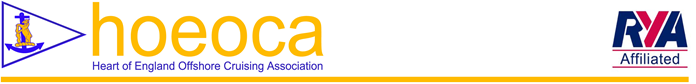 Racing application – 2020 Round The Island RaceFriday 29th May – Sunday 31st May 2020
Please return to: Allen Busby, 4 The Courtyard, 81 Glasshouse Lane, Kenilworth CV8 2AH or rc.racing@hoeoca.org.uk. Enquiries to 07957 843810Terms and Conditions for HOEOCA Racing event

In signing up to this campaign you declare that you are fit to go to sea and that you are responsible for yourself; assessing whether any event/activity on water is too difficult for you, and whether your personal safety or that of your fellow crew could be endangered as a result of your actions. Whilst every effort will be made to sail as planned, it is the decision of the skipper whether or not to do so, given the prevailing conditions and experience and capability of the crew. Whilst every endeavour will be made to ensure the yacht is available for every race HOEOCA or the boat owners cannot be held responsible for any events outside of their control
As with any sport, there is some risk and yachts and/or equipment can be damaged or lost. In the case of minor items (such as fenders being lost) it would be expected that the individual boat kitty covers the cost. Liability for more major incidents on the yacht is restricted to a £3000 deposit. This would be split equally between the crew of the yacht suffering such loss or damage. Whilst the yacht we use is insured against serious damage, insurance is not taken out against individual cancellation, illness/injury or loss of personal possessions. It is recommended that individuals make provision suitable for the planned event against such occurrences. The costs assume a full crew. It is assumed that members taking part are agreeable to event photographs appearing on the HOEOCA website.About youAbout youAbout youNameMobile phoneE-mail
Next of KinName/relationship
Next of KinContact numberSailing experience (with approximate sea miles) and relevant qualifications plus experience of activities – helming, spinnaker flying, main sheet trimming etc.Sailing aspirations (for example, skipper / first mate; delivery legs only, navigator, victualler, crew)Payment and signaturePayment and signaturePayment and signaturePayment schedulePlease advise rc.racing@hoeoca.org.uk & ashleigh.hemming@btopenworld.com of payments.Pay £150 with application & full amount by 1st MayPlease advise rc.racing@hoeoca.org.uk & ashleigh.hemming@btopenworld.com of payments.Pay £150 with application & full amount by 1st MayMethod
(delete as
appropriate)Cheque to HOEOCA LtdBACS to Barclays Bank
Sort code:                 20-77-62
Account No:             50460699
Payment reference: RTIR2020 I have read and agree to the RTIR 2020 campaign terms and conditions overleaf including my liability for an equal share of the insurance excess of up to £3,000.

Signature                                                                     DateI have read and agree to the RTIR 2020 campaign terms and conditions overleaf including my liability for an equal share of the insurance excess of up to £3,000.

Signature                                                                     DateI have read and agree to the RTIR 2020 campaign terms and conditions overleaf including my liability for an equal share of the insurance excess of up to £3,000.

Signature                                                                     Date